GUÍA DE AUTOAPRENDIZAJE Nº7 TECNOLOGÍAIIº MEDIO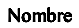 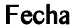 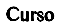 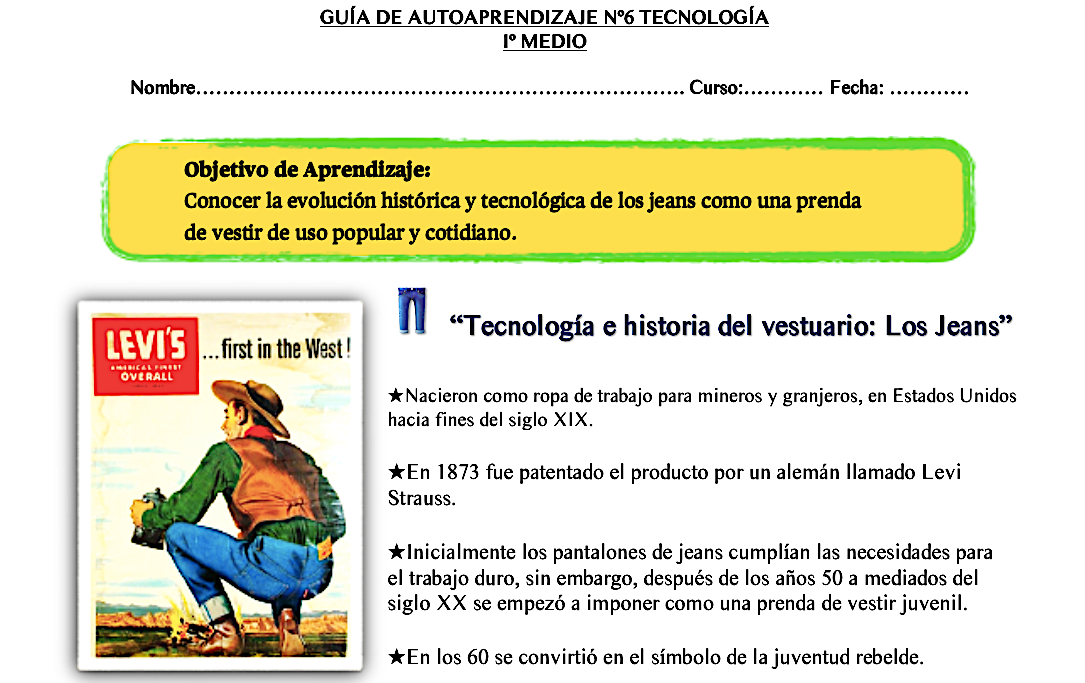 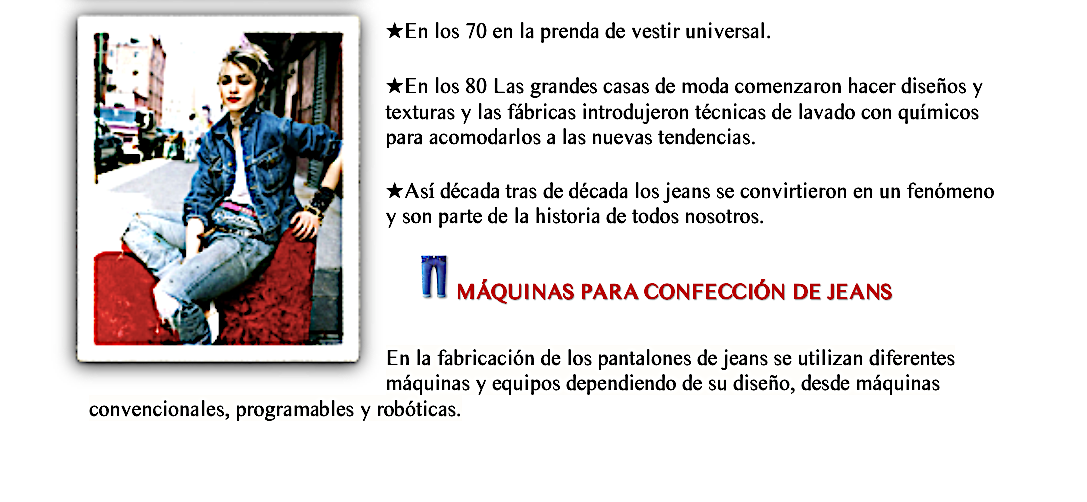 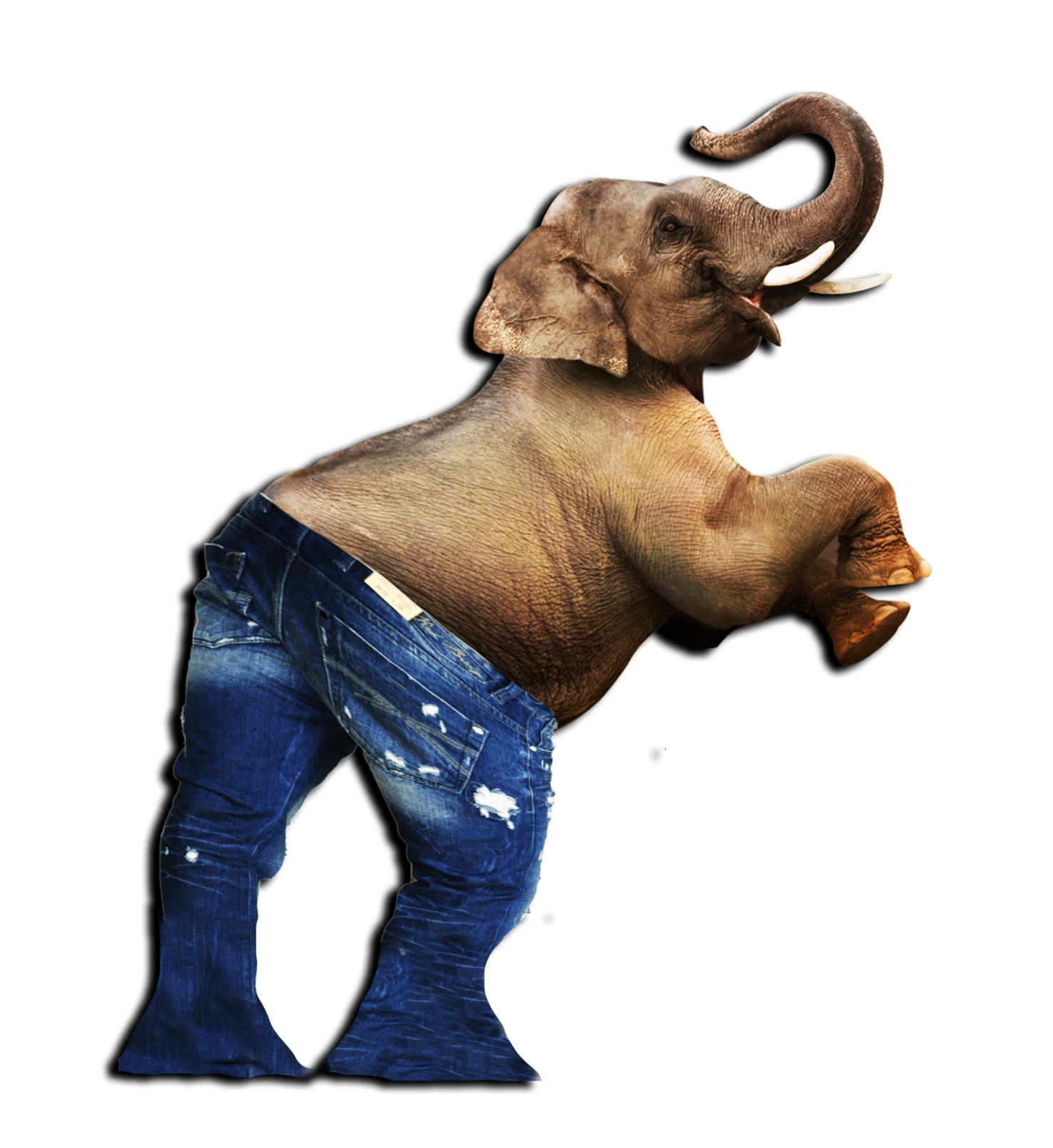 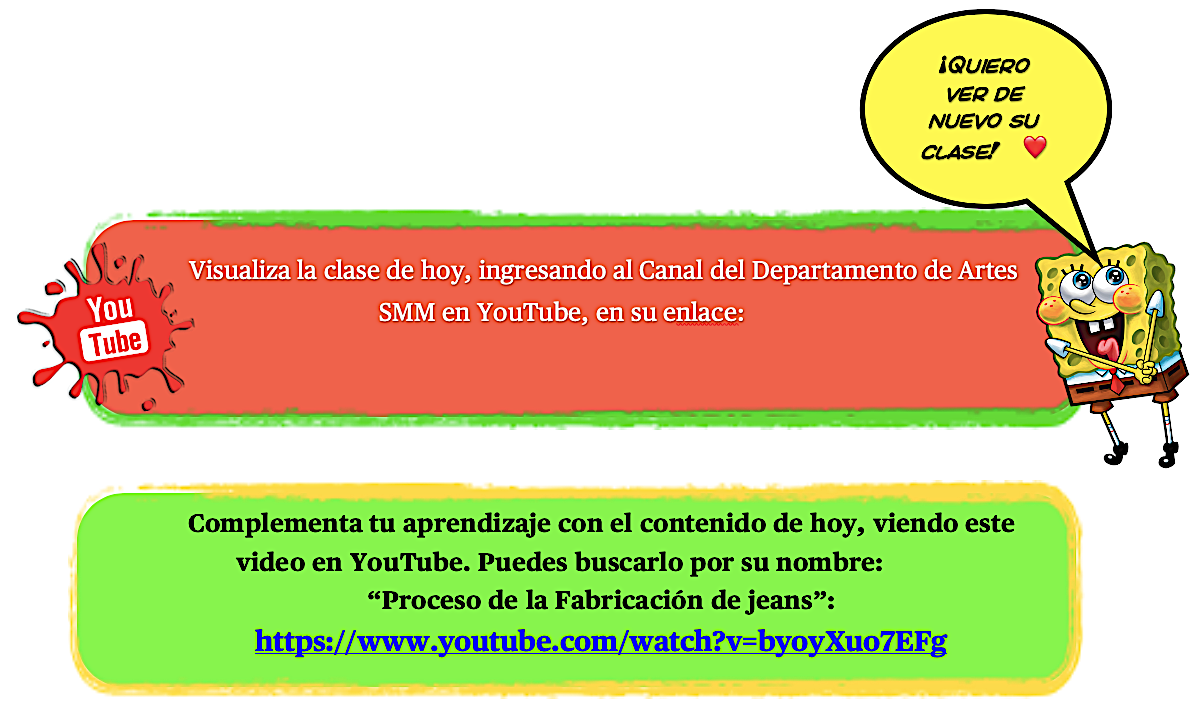 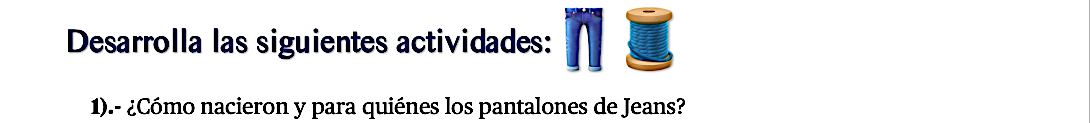 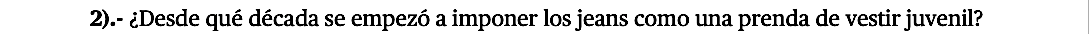 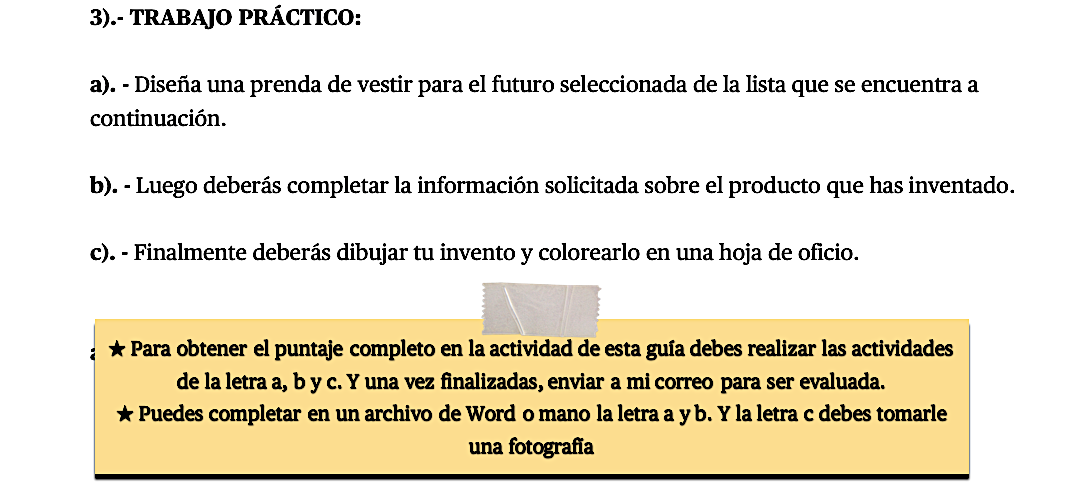 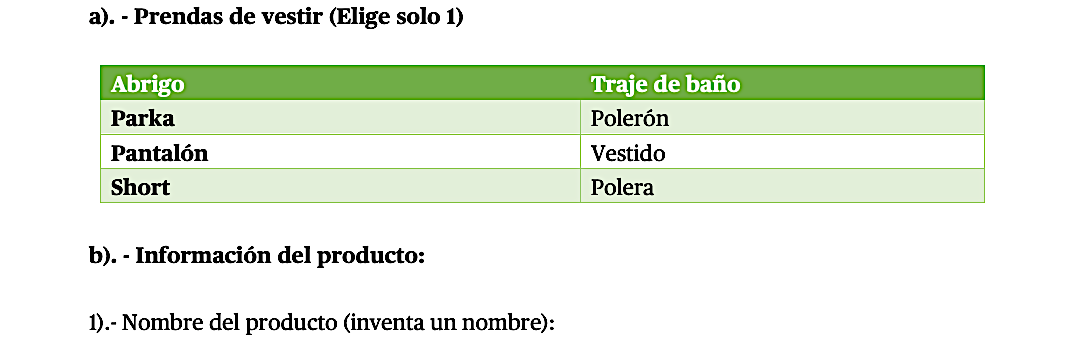      ………………………………………………………………………………………………………………………….…..………………………………………………………………………………………………………………………….…..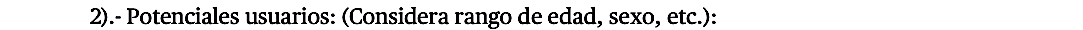 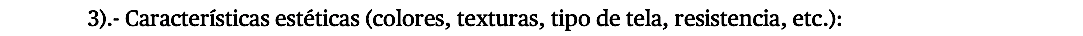 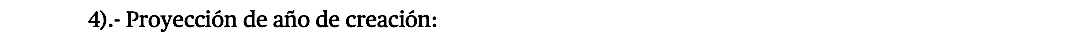 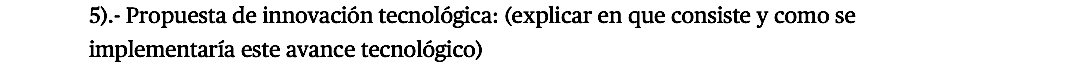 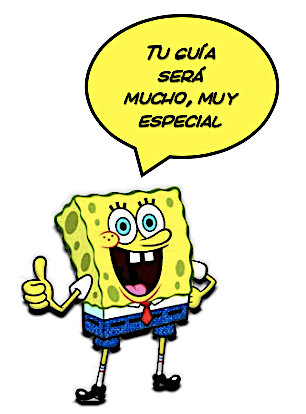 